            Radovesnice I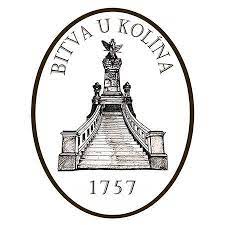 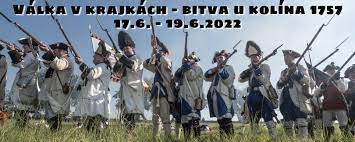 V Radovesnicích I proběhne v sobotu 18.6.2022 od 10:00 hod ukázka pruského vojska – „PRAJZI JDOU“         Dětský den                                                                                                    Radovesnice I   18.6.2022 od 14:00hna hřišti pod autobusovou zastávkouNa děti čekají soutěže, odměnyObčerstvení (buřtíky na opékání zdarma) a oblíbený skákací hrads Sebou dobrou náladu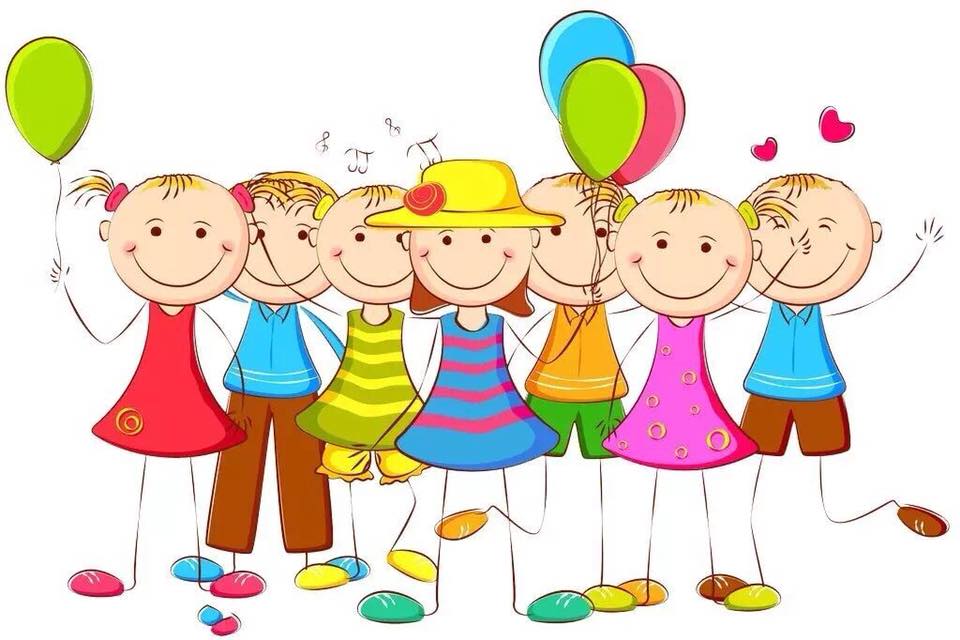 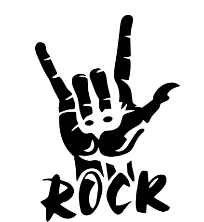 Večer:    20:00h  ROCKOVÁ HUDBAObčerstvení po celou dobu zajištěno